Publicado en  el 27/06/2014 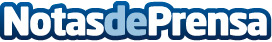 ACCIONA descubre fauna salvaje que habita entorno a sus instalacionesLa compañía ha colocado cámaras en las inmediaciones de depuradoras, carreteras,parques eólicos o viñedos para evidenciar que no se genera "efecto vacío" y proporcionar información sobre el comportamiento de las especies autóctonas.Datos de contacto:AccionaNota de prensa publicada en: https://www.notasdeprensa.es/acciona-descubre-fauna-salvaje-que-habita Categorias: Ecología Construcción y Materiales http://www.notasdeprensa.es